Wedgewood WavesSwim Team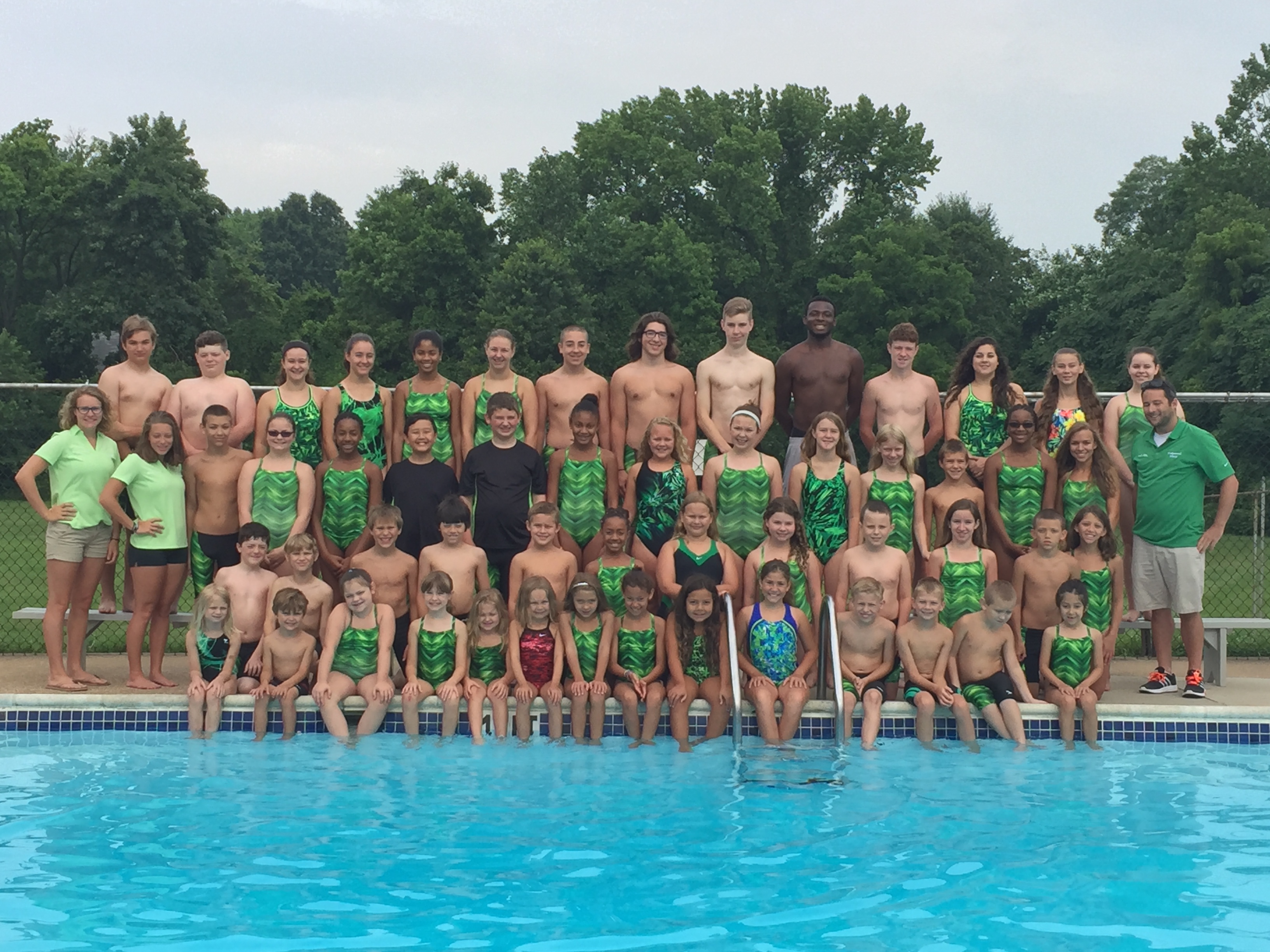 Members aged 4-18 are encouraged to join the Wedgewood Waves Swim Team! Participation provides a fun, welcoming, and competitive learning environment.  Swim team members improve throughout the season through teamwork and sportsmanship, and generally thrive with consistent participation. The Waves compete in eight meets on Wednesday nights and Saturday mornings during the season, as well as optional meets through the Suburban Swim League (sslswim.org).  The season ends with a championship meet and celebration at the pool.  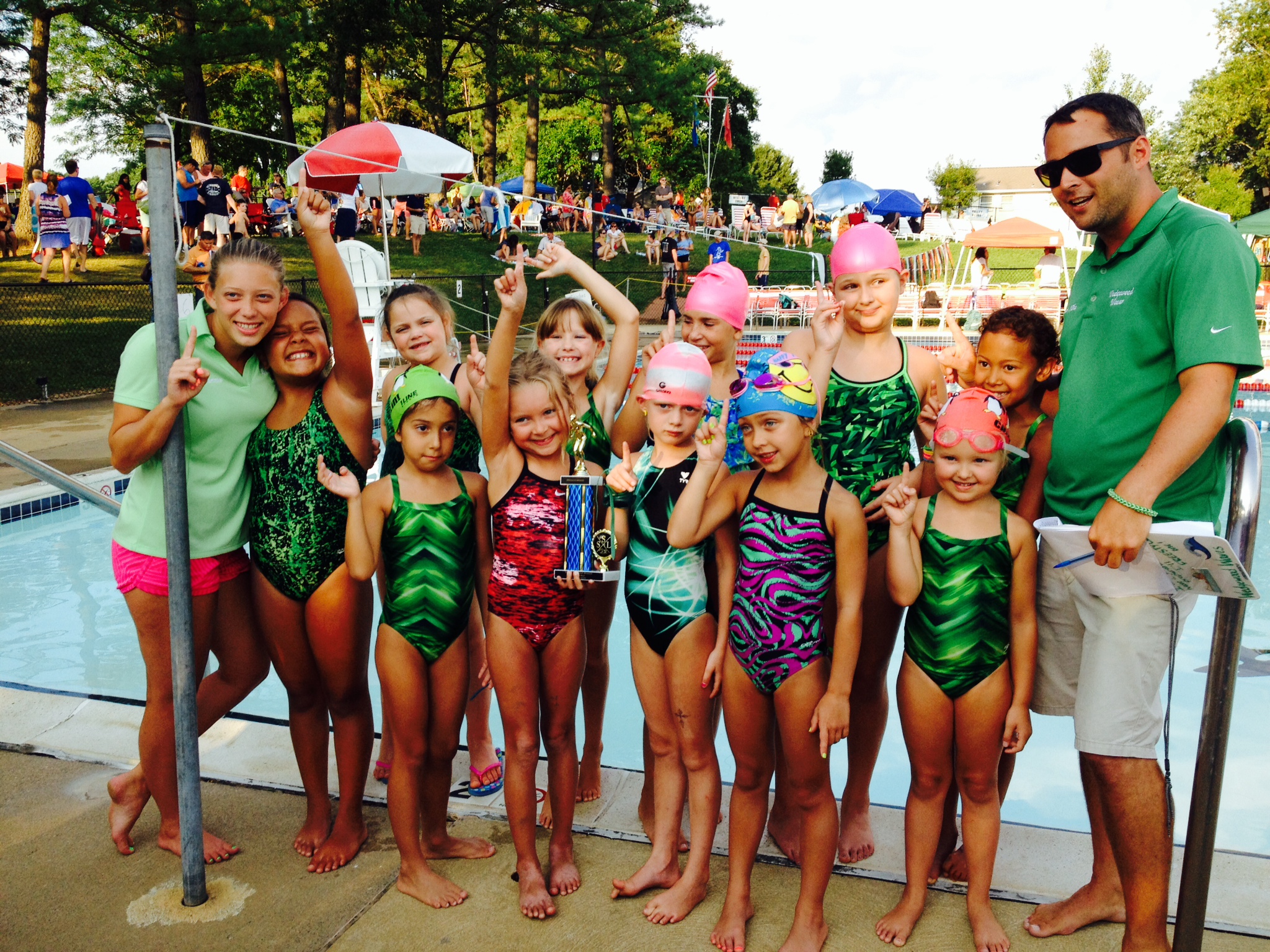 Team RepresentativesSandie Prather - sandie.prather@gmail.com Shakyra Freeman- SHAKYRAF@msn.comCoach: Mike Morton – michaemorton0322@gmail.com(302) 388-5178 “Wedgewood Waves” as the subject line****MINIMUM Requirement- Your child  must be able to swim one length of the pool unassisted and be a member of the Swim Club.*****2019 Dates & HoursPool is open 12 pm to 8 pm unless otherwise indicated.  Hours subject to change without notice.May 25th- 27th  June 1,2,8-30July 1-31Aug 1-26, 30 and 31September 1-2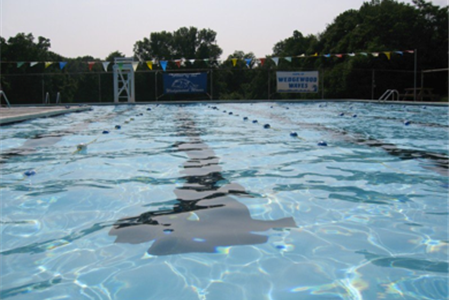 Membership RulesFamily memberships are granted to those persons who permanently live in the same residence.A parent or guardian must register with a full-time student and/or with children under 16.Proof of residence is/may be required for all memberships or applications with three or more last names. The pool board and guards, as needed, may also request proof for other members at their discretion. Proof of residence includes driver’s license, report cards, etc.  Falsification of proof is grounds for termination without refund.Any non-member (swimming or not) entering the pool grounds must sign in and be paid for as a guest.  All pool guests must be accompanied by a member. Guest fees- 6$ weekdays, 8$ Weekends and holidays.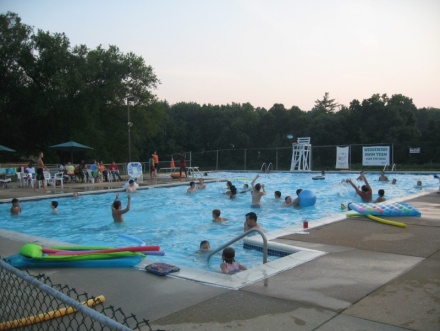 WedgewoodSwim Club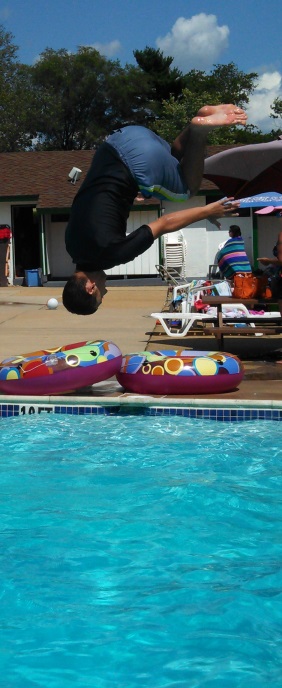 2A Wedgefield DriveNew Castle, DE 19720A great family pool for all ages!www.WedgewoodPool.comWedgewoodPool@hotmail.comRegistrationAll fields are required.Address: ___________________________________________________Phone: (___) ___-____Email: ________________________Member InformationList full names.  Include additional members on another sheet of paper.Name: ________________________Age: ______ 		Gender: 	M/F Relation: (Self)			Fee: $____Name: ________________________Age: ______ 		Gender: 	M/F Relation: __________	Fee: $____Name: ________________________Age: ______ 		Gender: 	M/F Relation: __________	Fee: $____Name: ________________________Age: ______ 		Gender: 	M/F Relation: __________	Fee: $___Maintenance fees (# of members age 16+ $10 each): $______Total Due:                                  $_____Emergency Contact Name & Phone: _______________________________I attest that the information given is true and adheres to the membership rules included in this brochure._____________________________Signature				DateMembership FeesFirst Adult: $20018 years old on or before May 31, 2016Each Additional Adult: $175(not enrolled in college)Full-Time Student: $70Enrolled at a college or university. Must register with paid adult.  Child (Age 2-16): $50Must join with parent or guardian and live in same residence. Babies under 2 are FREE.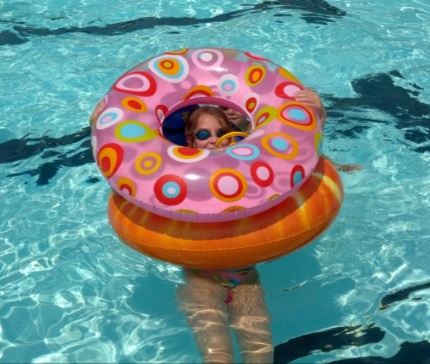 Maximum Fee Per Family:  $475Does not include maintenance fees or late fee.  Maintenance Fee:  $10 per person or 1 hour volunteer time for members 16 and older. (Dates and times to be posted on Facebook page and sent via email).Late fee of $ 25 applies if membership not paid by June 3 2019Mail registration and payment (cash or check, payable to Wedgewood Swim Club) to:Wedgewood Swim Clubc/o Krista Kendall Estraca 52 Duquesne CtNew Castle, DE 19720Contact Krista at 302-438-1874 or WedgewoodPool@hotmail.com with any questions or concerns.Join the Fun!Beautiful 6-Lane, 25-Yard PoolBaby Pool Area10-Foot Deep End with Diving BoardRed Cross Certified LifeguardsWedgewood Waves Swim TeamSnack Shack & Charcoal Grill availableBath House Pool Party Rental*Family Swim Nights2019 Movie Nights           (To be determined)*Registration required.  Additional fees apply. ****If paid membership received prior to April 15th you will receive 4 Guest passes to use in the 2019 season.****